ПРОЄКТ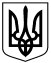 УКРАЇНАКАЛУСЬКА МІСЬКА РАДАВИКОНАВЧИЙ КОМІТЕТРІШЕННЯ                                           від__________№___м. КалушПро план роботи виконавчого комітету міської ради на перший квартал 2024 року	Керуючись Законом України «Про місцеве самоврядування в Україні», відповідно до Регламенту роботи виконавчих органів Калуської міської ради, затвердженого рішенням виконавчого комітету міської ради від 27.04.2021 №114 «Про регламент роботи виконавчих органів Калуської міської ради», беручи до уваги пропозиції структурних підрозділів міської ради, виконавчий комітет міської ради ВИРІШИВ:1.	Затвердити план роботи виконавчого комітету Калуської міської ради на перший квартал 2024 року згідно з додатком.2.	Першому заступнику міського голови, заступникам міського голови, керуючому справами виконкому, керівникам відділів і управлінь міської ради забезпечити виконання заходів, передбачених планом.3.	Координацію роботи та узагальнення інформації щодо виконання рішення покласти на головного відповідального виконавця – організаційний відділ виконавчого комітету міської ради (Олександр Корпан).4.	Контроль за виконанням рішення покласти на керуючого справами виконкому Олега Савку.Міський голова								Андрій НАЙДА									           	      	    				              Додаток  до рішення виконавчого комітету міської ради								           						                                  № П Л А Нроботи виконавчого комітету Калуської міської ради на перший квартал 2024 рокуПитання для розгляду на засіданнях виконавчого комітету міської ради               Організаційні заходи	1. Оперативні робочі наради під головуванням міського голови.2. Наради зі старостами сіл Калуської міської територіальної громади.3. Засідання робочих груп, комісій, координаційних, опікунських рад.Загальномісцеві заходиСіченьТематичні заходи до відзначення 115-ї річниці від дня народження Головного провідника ОУН Степана Бандери (01 січня)Вшанування захисників Донецького аеропорту. День пам’яті Кіборгів (16 січня)Заходи до Дня Соборності України (22 січня)Тематичні заходи до Дня пам’яті Героїв Крут, 106-ї річниці битви під Крутами (29 січня).ЛютийТематичні заходи з нагоди вшанування учасників бойових дій на території інших держав та 35-ї річниці виведення військ з Афганістану (15 лютого)Вшанування Дня пам’яті загиблих у боях за Дебальцеве (18 лютого)Тематичні заходи до Дня пам’яті Героїв Небесної Сотні (20 лютого)БерезеньЗаходи до вшанування 74-ї річниці від дня загибелі Героя України, Головного Командира УПА Романа Шухевича (05 березня)Літературно-мистецькі дійства до 210-ї річниці від дня народження Тараса Шевченка (09-15 березня)Заходи до Дня українського добровольця (14 березня)Керуючий справами виконкому					Олег САВКА№№  пп№№  ппНазва питаньВідповідальний за підготовкуПитання, що виноситимуться на розгляд міської радиПитання, що виноситимуться на розгляд міської радиПитання, що виноситимуться на розгляд міської радиПитання, що виноситимуться на розгляд міської радиПро затвердження звіту про виконання бюджету Калуської міської територіальної громади за 2023 рік.Про затвердження звіту про виконання бюджету Калуської міської територіальної громади за 2023 рік.Гільтайчук В.В.,Тихий М.В., Білецький Б.І., Гуш Н.Б., Кінаш Н.О.,фінансове управління міської радиПро план роботи Калуської міської ради на перше півріччя 2024 року.Про план роботи Калуської міської ради на перше півріччя 2024 року.Гільтайчук В.В.,відділ організаційно-правової роботи радиПро внесення змін до міських цільових програмПро внесення змін до міських цільових програмвиконавчі органи міської радиПро регулювання земельних відносинПро регулювання земельних відносинТихий М.В.,управління земельних відносин міської ради№№пп№№пп№№ппНазва питаньВідповідальні за підготовку матеріалівТермін подання матеріалівДата розглядуДоповідаютьСіченьСіченьСіченьСіченьСіченьСіченьСіченьСічень1.Про безкоштовне харчування окремих категорій учнів закладів загальної середньої освіти Калуської міської територіальної громади в ІІ семестрі  2023-2024 навчального року.Про безкоштовне харчування окремих категорій учнів закладів загальної середньої освіти Калуської міської територіальної громади в ІІ семестрі  2023-2024 навчального року.Про безкоштовне харчування окремих категорій учнів закладів загальної середньої освіти Калуської міської територіальної громади в ІІ семестрі  2023-2024 навчального року.Гуш Н.Б.,управління освіти міської ради17.0124.01Люклян І.О.2Про затвердження фінансових планів КНП «Калуська центральна районна лікарня Калуської міської ради», КНП «Міська лікарня Калуської міської ради», КНП «Калуський міський центр первинної медико-санітарної допомоги», КНП «Стоматологічна поліклініка» на 2024 рікПро затвердження фінансових планів КНП «Калуська центральна районна лікарня Калуської міської ради», КНП «Міська лікарня Калуської міської ради», КНП «Калуський міський центр первинної медико-санітарної допомоги», КНП «Стоматологічна поліклініка» на 2024 рікПро затвердження фінансових планів КНП «Калуська центральна районна лікарня Калуської міської ради», КНП «Міська лікарня Калуської міської ради», КНП «Калуський міський центр первинної медико-санітарної допомоги», КНП «Стоматологічна поліклініка» на 2024 рікКінаш Н.О.,медичні заклади-“--“-Мороз Я.П.,Гудим М.Г.,Гаврилишин М.Б.,Шкляр О.В.ЛютийЛютийЛютийЛютийЛютийЛютийЛютийЛютий1.1.Про виконання бюджету Калуської міської територіальної громади за 2023 рік.Про виконання бюджету Калуської міської територіальної громади за 2023 рік.фінансове управління міської ради14.0221.02Поташник Л.В.2.2.Про одноразові грошові допомоги.Про одноразові грошові допомоги.Тихий М.В.,управління соціального захисту населення міської ради-“--“-Федоришин Л.М.3.3.Про житлові питанняПро житлові питанняБілецький Б.І.,управління житлово-комунального господарства міської ради-“--“-Фіцак Т.І.БерезеньБерезеньБерезеньБерезеньБерезеньБерезеньБерезеньБерезень1.Про план роботи виконавчого комітету міської ради на другий квартал 2024 року.Про план роботи виконавчого комітету міської ради на другий квартал 2024 року.Про план роботи виконавчого комітету міської ради на другий квартал 2024 року.Савка О.В.,організаційний відділ виконавчого комітету міської ради14.0321.03Савка О.В.2.Про одноразові грошові допомоги.Про одноразові грошові допомоги.Про одноразові грошові допомоги.Тихий М.В.,управління соціального захисту населення міської ради-“--“-Федоришин Л.М.3.Про висновки комісії з питань захисту прав дитини.Про висновки комісії з питань захисту прав дитини.Про висновки комісії з питань захисту прав дитини.Гуш Н.Б.,служба у справах дітей міської ради-“--“-Дзундза Л.Я.Готують:керівники структурних підрозділів міської ради, комунальних підприємствТермін:щоденноГотують:керівники структурних підрозділів міської ради, комунальних підприємств.Термін:щоп’ятниціГотують:відповідальні особиТермін:щомісяця